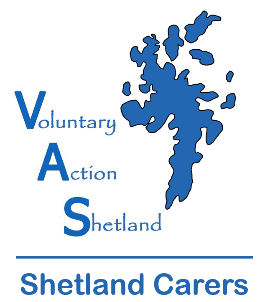 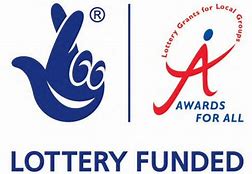 CARERS TABLET LOAN SCHEMEAPPLICATION FORMThis form should be completed by the carer or any person supporting the carer1.	Information about you, the carer:2.	Information about your caring situation:3.	How are you doing?	Please email your completed form to: carers@shetland.org or post to Shetland Carers, Market House, 14 Market Street, Lerwick, Shetland, ZE1 0JP (please note that postal applications may take longer to process)Full NameAddressPostcodeTelephone NoEmail addressDOB & ageAre you registered with Shetland Carers?If no, please provide contact details for someone who can confirm your caring roleWhat is your relationship to the person you care for?What health issues does the cared for person have?What health issues does the cared for person have?How long have you cared for the person?What is the DOB/age of the person you care for?Do you live with the person you care for?Do you currently have access to a tablet?Does your cared for person currently have access to a tablet?Please tell us about the support you have around you:Please tell us about contact you have with family and friends: Please describe how you are managing at this time:Do you need help with anything else which would help your caring situation? If yes, please describe what would help:Your signature (this can be electronic)Date